		 DRAFT SECOND TERM PROGRAMME OF JOINT STANDING COMMITTEE ON DEFENCE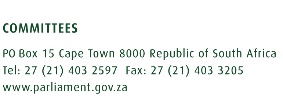 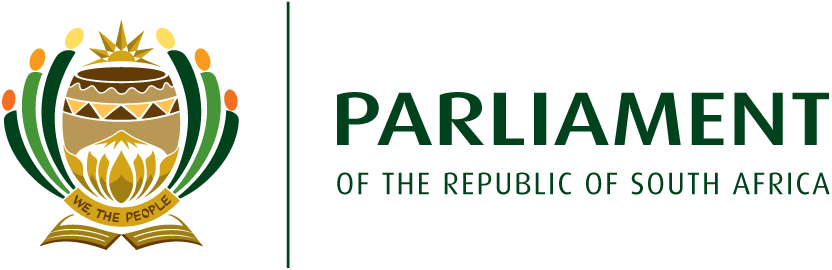 DATEAGENDAVenueNCOP- 4 May- 18 June (7 June – 16 Aug :NA Constituency Period)  (4 May-4 June ) ( 21 June – 16 Aug :NCOP Constituency Period)NCOP- 4 May- 18 June (7 June – 16 Aug :NA Constituency Period)  (4 May-4 June ) ( 21 June – 16 Aug :NCOP Constituency Period)NCOP- 4 May- 18 June (7 June – 16 Aug :NA Constituency Period)  (4 May-4 June ) ( 21 June – 16 Aug :NCOP Constituency Period)Thursday, 6 May 202118:00-21:00Consideration of Letter from the President on the extension of employment of SANDF members in the Mozambique channel.Consideration and adoption of the Strategic Plan and Annual Performance Plan of the JSCD. Consideration and adoption of the JSCD 2021 Second Term Programme.Follow up matters arising from the past minutes.Consideration and adoption of outstanding MinutesVirtual PlatformThursday, 13 May 202118:00-21:00Briefing by the NCACC on its 2020 Annual Report and 3rd and 4th Quarterly ReportsBriefing by Department of Military Veterans on :Cases of detected fraud and investigations into irregularities involving officials, including irregularities involving officials, including irregular expenditure.Report on finalised cleansed product on the Military Veterans’ Database.Report on all complaints lodged during the 2021 First Quarter, the nature of the complaints, the age of the complaints and the decisions taken at the end of the process.Consideration and adoption of outstanding MinutesThursday, 20 May 2021Briefing by the Chief Human Resources on initiatives by the SANDF to enhance Gender parity and youth development; and related structures and mechanisms to support these initiatives Consideration and adoption of outstanding MinutesVirtual PlatformThursday, 27 May 2021  18:00-21:00Briefing by the Military Ombud on its investigation of cases of alleged misconduct by soldiers reported in the last financial year. Briefing by the DFSC on progress made with recommendations to improve the conditions of service of soldiers and related mattersConsideration and adoption of outstanding MinutesVirtual PlatformThursday, 3 June 202118:00-21:00Briefing by DoD on Repair and Maintenance Programme (RAMP) at 1 Military HospitalConsideration and Adoption of outstanding MinutesVirtual Platform7 June-16 Aug 2021NA Constituency Period21 June-16 Aug 2021           NCOP  Constituency Period